NOTES:  Fragrance Load is 16.5%Yuzu & Dragonfruit Reed Diffuser(Contains: Hexyl Cinnamal, Limonene)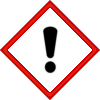 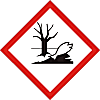 Warning:May cause an allergic skin reaction. Toxic to aquatic life with long lasting effects.Avoid breathing vapour or dust.  Avoid release to the environment.  Wear protective gloves.   IF ON SKIN:  Wash with plenty of soap and water.  If skin irritation or rash occurs:  Get medical advice/attention. Collect spillage.  Dispose of contents/container to approved disposal site in accordance with local regulations.Contains Citral, Linalool, Linalyl acetate, Methylendioxyphenyl Methylpropanal, delta-Damascone. May produce an allergic reaction.Company Name, Company Address, Company Telephone Number